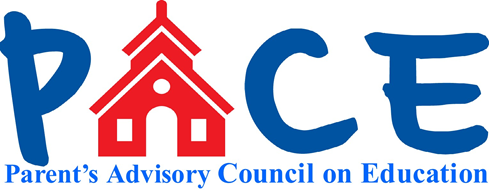 Tuesday May 9, 2023 - IN PERSON MEMORIAL LIBRARY7:00pm1.Call to Order  2. Introductions3.  Treasurer’s Report	SEED requests - 		Library request		Nurse request		First grade - 2 requests4. Principal’s Report5. Upcoming events:	Science Fair - was Friday  April 14th - kids did a great job!	Field Day - Tuesday May 30th  - Coach B will send out volunteer info - discuss popsicles (already had discussion with school nurse about options)	Boosterthon -scheduled for June 8th (Thursday) -Kickoff is Tuesday May 30th (video to students and staff)6. Yearbook - Chaired by Sarah Mandeville.  - any update? Link is up to order now!	WILL NEED NEW 6th GRADE PARENT for next year’s yearbook! Sara will still Chair it but need another 6th grade parent to co-partner with her7. Discuss Directory Spot - PACE will provide Directory Spot next year FREE OF CHARGE! Justin working on paperless system to only use QR code.. Form will go out to let families know. Will now need in several languages. Will NO LONGER be a paper option to return to school!8. PACE POSITIONS - nomination of new secretary for school year 2023-23. - Amanda Auger9. TAW - breakfast Monday 5/8. Luncheon, ice cream truck again on Friday 5/12 - Sign Up Genius for breakfast and lunch items full! THANK YOU!10. UPCOMING PACE ACTIVITIES over the summer to be aware…..	Folder stuffing over the summer - Lisa Faron, Kate Guertin	Kindergarten ice cream social - Anne Sullivan - still do ice cream truck? Incoming K t-shirts - Anne Sullivan	Back to school supplies for staff - Anne Sullivan	Kindergarten Orientation - Anne Sullivan	Tears and Cheers breakfast for K parents  - Anne Sullivan11. Questions or commentsLAST Meeting of this SCHOOL YEAR! Tuesday June 13, 2023 7pm IN PERSON